Bildungsplan für Schülerinnen und Schüler mit Anspruch auf ein sonderpädagogisches Bildungsangebot im Förderschwerpunkt Geistige Entwicklung 2022Förderschwerpunkt Geistige EntwicklungTeil C | FachKunst/Werken1. Juli 2022BP2022BW_SOP_GENT_TEIL-C_KUW__RC11.2__20220712@0738#MiImpressumBemerkung: Die Eigenschaften und Werte der nachfolgenden Tabelle werden in das Impressum der Druckfassung übernommen.Ergänzende MetainformationenBemerkung: Die Eigenschaften und Werte der nachfolgenden Tabelle werden im CMS hinterlegt und können beispielsweise beim PDF-Export ausgelesen und weiterverwendet werden.SKIP_IMPORT_BEGINSKIP_IMPORT_ENDLeitgedanken zum KompetenzerwerbBildungsgehalt des Faches Kunst/WerkenDie künstlerische Bildung und das künstlerische Denken finden im Fach Kunst/Werken ihren Entfaltungsraum. Der Begriff „Künstlerische Bildung“ lässt sich aus dem erweiterten Kunstbegriff entwickeln, wie ihn Beuys geprägt hat. Er nannte seinen erweiterten Kunstbegriff auch einen anthropologischen Kunstbegriff. Mit ihm knüpft er an die grundsätzliche Fähigkeit des Menschen an, Dinge und vor allem sich selbst zu gestalten. Allgemein bezeichnet man dies als Kreativität. Hierbei wird vom Schöpferischen als einer basalen Fähigkeit des Menschen ausgegangen, unabhängig von deren Ausprägungsgrad und ihrer vielfältigen Einschränkungen. Die künstlerische Bildung orientiert sich mit ihren Inhalten, Zielen und Methoden an der Kunst.Im Fach Kunst/Werken wird der künstlerischen Bildung Raum gegeben. Sie zeichnet sich besonders durch die Subjektorientierung aus. Diese äußert sich, indem durch das eigene künstlerische Tun und Handeln und durch das Interesse an Vertrautem wie Neuem das Selbst gebildet wird. Künstlerische Bildung meint demnach künstlerisches Denken und Bildung des Subjekts in der Gegenwart durch Kunst. Diese Selbstbildung entsteht durch eine intensive künstlerische Auseinandersetzung, welche das Fach Kunst/Werken wie folgt leisten kann: Im Fokus der künstlerischen Bildung stehen die Schülerin und der Schüler als kunstschaffende Individuen. Durch Wahrnehmen, Erforschen, Entdecken, Spielen, Verwerfen, Explorieren, Imaginieren und Reflektieren im gegenseitigen Austausch haben die Schülerinnen und Schüler die Möglichkeit, sich je nach eigener Fähigkeit und individuellem Entwicklungsstand Themen, Gegenstände und damit einen Teil der Welt aktiv anzueignen.Diese Zentrierung auf das kunstschaffende Subjekt kommt den Schülerinnen und Schülern mit dem Förderschwerpunkt geistige Entwicklung entgegen. Denn für sie ist es aufgrund ihrer extrem unterschiedlichen Lernfähigkeit und einer erschwerten Selbst-Lernfähigkeit von besonderer Bedeutung, individuell angesprochen zu werden. Gerade diese Schüler-Subjekt-Zentrierung stellt eine Schnittmenge zwischen der künstlerischen Bildung und den didaktischen Prinzipien der Individualisierung und Subjektorientierung sowie der Identitätsentwicklung von Schülerinnen und Schülern mit und ohne Lerneinschränkungen her. Die künstlerische Bildung, das künstlerische Projekt haben durch Mittel und Inhalte der Kunst die Chance einer Fruchtbarmachung dieser Schnittmenge.Ein weiterer Fokus liegt auf der Prozessorientierung. Künstlerisches Denken wird durch ein künstlerisches Projekt als prozess- und werkorientierte Rezeption, Produktion und Reflexion verstanden. Dies bedeutet, dass nicht nur das künstlerische Werk als Endprodukt im Zentrum steht, sondern ebenso der durchlaufene Prozess mit seinen Phasen „Sammeln", „Recherchieren", „Präsentieren" und „Positionieren".Im Sinn eines erweiterten Leistungsverständnisses werden hierbei nicht nur neugewonnene Sachkenntnisse, sondern auch personale Kompetenzen wie Selbstwahrnehmung, Selbstreflexion und Positionierungsfähigkeit dokumentiert. Dabei werden zwei verschiedene Ausdrucksformen von erworbener Kreativität angesprochen: Die eine verwandelt den Gegenstand in ein inhaltlich ausdifferenziertes Werk, in das vorausgegangene Erkenntnisse und Aktivitäten eingeflossen sind; die andere bringt die Veränderung des Werkschaffenden selbst während des künstlerischen Tuns zum Ausdruck.Kompetenzen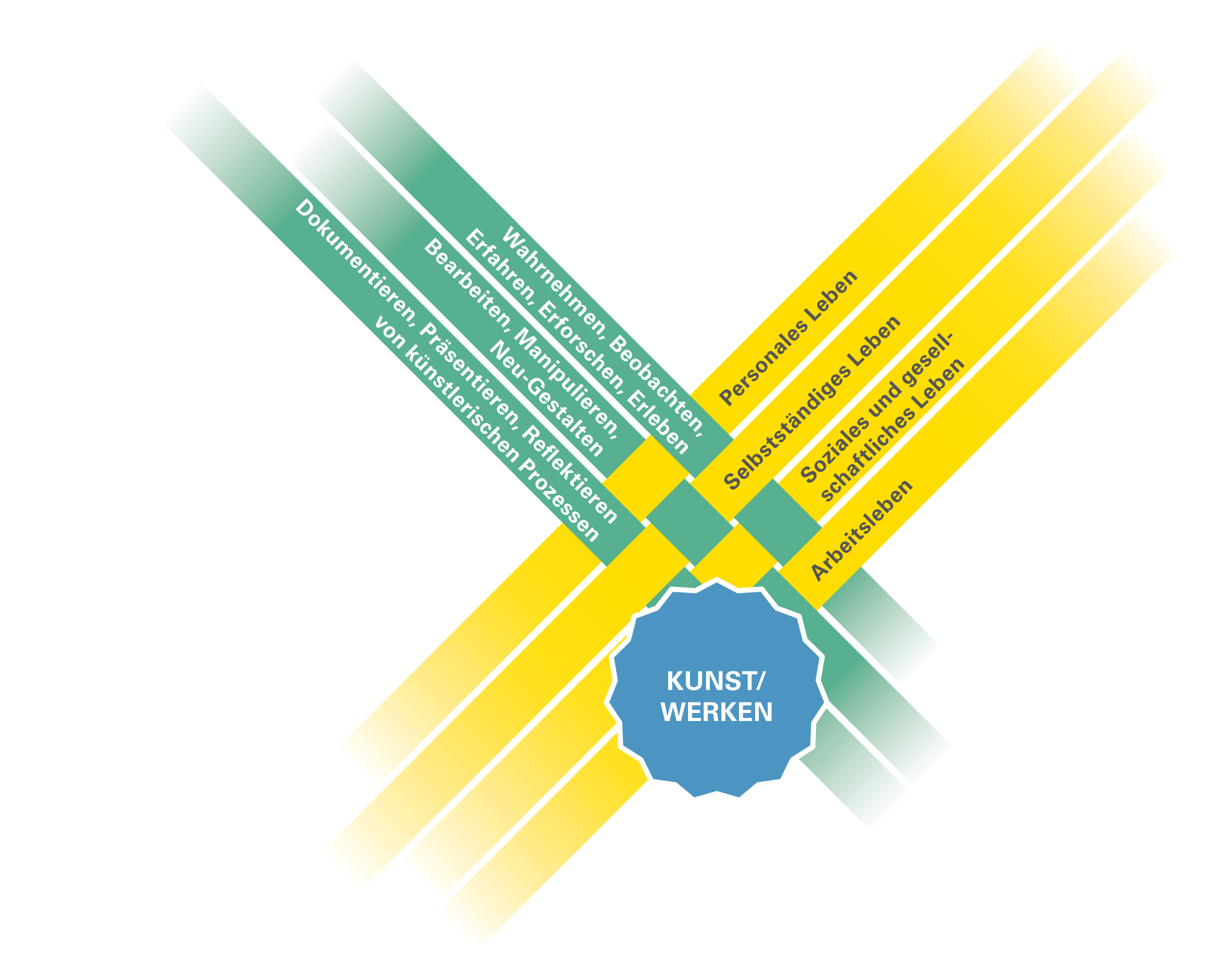 Abbildung 1: Verflechtung Lebensfelder – Fach Kunst/Werken (© Zentrum für Schulqualität und Lehrerbildung Baden-Württemberg)Wahrnehmen, Beobachten, Erfahren, Erforschen, ErlebenDie Schülerinnen und Schüler lassen sich an schulischen und außerschulischen Lernorten auf Darstellungen, Ereignisse, Situationen und Phänomene mit verschiedenen Sinnen ein. Sie nehmen sich und die Welt mit zunehmenden Erfahrungen differenziert wahr. Sie entwickeln Sensibilität, Offenheit, Interesse, aktives Beobachten und Neugier gegenüber der Welt. Aus dieser Grundhaltung heraus verfeinern sie ihre Wahrnehmung und Beobachtungsgabe und sammeln ästhetische Erfahrungen.Die Schülerinnen und Schüler können unterschiedliche Erscheinungsformen von Natur und Kultur erleben, erkennen, erforschen, beschreiben, vergleichen und für künstlerische Prozesse nutzen. Sie finden zu einer ergebnisoffenen Grundhaltung, die Explorieren und Experimentieren in den Mittelpunkt stellt. Sie eignen sich Methoden, Welterkundung und Erkenntnisgewinnung an. Sie probieren, kombinieren und gestalten sowohl intuitiv als auch planvoll. Sie analysieren, deuten und erklären. Hierzu nutzen sie in vielfältiger Weise unterschiedliche künstlerische Ausdrucksformen, Medien, Materialien und Werkzeuge.Bearbeiten, Manipulieren, Neu-GestaltenDie Schülerinnen und Schüler agieren mit unterschiedlichen Materialien und Gegenständen aus ihrem unmittelbaren Umfeld. Sie gestalten und arrangieren sie neu, deuten sie um und treten im Spiel in Aktion mit ihnen. Auf diese Art und Weise schulen sie Wahrnehmung und Fantasie, teilen Alltagserfahrungen und Gefühle mit, verarbeiten diese und erleben Selbstwirksamkeit. Durch das (Neu-)Gestalten unterschiedlichster Räume erhalten die Schülerinnen und Schüler die Möglichkeit, ihr räumliches Umfeld mit vielen Sinnen zu entdecken, wobei die individuellen Bedürfnisse und Fähigkeiten der Schülerinnen und Schüler in besonderem Maß berücksichtigt werden können. Im Hantieren und Experimentieren mit verschiedenen bildnerischen Materialien, Techniken und Werkzeugen erleben die Schülerinnen und Schüler Freude beim selbsttätigen Gestalten, sie bauen ihre handwerklichen Fertigkeiten aus und können ihre gestalterischen Ausdrucksmöglichkeiten verfeinern.Dokumentieren, Präsentieren, Reflektieren von künstlerischen Prozessen und WerkergebnissenDie Schülerinnen und Schüler dokumentieren ihren künstlerischen Prozess (zum Beispiel in Form eines Projekt-, Skizzen-, Werk-, Foto-, Digital-Buches oder eines Portfolios). Der künstlerische Prozess in seiner materiellen und inhaltlichen Auseinandersetzung mündet, als künstlerischer Ausdruck, in das Werk. Die Präsentation des künstlerischen Prozesses sowie das künstlerische Werk an sich werden in vielfachen Darstellungsformen geplant, vorbereitet und erlebt. Angefangen bei der Präsentation im Klassenverband, der Schulgemeinschaft oder als schulinterne Ausstellung für die Eltern. Ebenso wird der öffentliche Raum mit Partnerinnen und Partnern aus Kunst, Kultur und Gemeinde genutzt, um künstlerische Werke zu präsentieren.Die Schülerinnen und Schüler planen und führen Gestaltungsvorhaben durch, reflektieren Entstehungsprozesse und Ergebnisse und entwickeln Handlungsalternativen. Sie können aus den gewonnenen Erkenntnissen Konsequenzen für weitere künstlerische Prozesse sowie für das Alltagshandeln ableiten.Die Schülerinnen und Schüler reflektieren und positionieren sich, indem sie eigene Arbeitsprozesse und Ergebnisse darstellen, die andere überprüfen, akzeptieren sowie sachbezogen und differenziert bewerten. Dabei wenden sie erworbene Kenntnisse, Fähigkeiten und Fertigkeiten in Diskussions- und Reflexionsphasen an.Sie verfügen über die Fähigkeit, zu einem künstlerischen Prozess und Werk eine eigene Position zu beziehen, zu begründen und zu vertreten sowie respektvoll mit anderen Positionen umzugehen.Didaktische HinweiseIm Mittelpunkt der künstlerischen Bildung steht das Subjekt mit seiner Eigenart und Selbstkonstruktionsfähigkeit. Diese Zentrierung auf das „kunstschaffende Subjekt“ kommt den Schülerinnen und Schülern mit dem Förderschwerpunkt geistige Entwicklung entgegen. Denn für sie ist es aufgrund ihrer unterschiedlichen Lernvoraussetzungen von besonderer Bedeutung, individuell angesprochen zu werden. Didaktisch findet dies im Individualisierungsprinzip seinen Ausdruck. Im Fokus des künstlerischen Prozesses steht die Schülerin oder der Schüler als kunstschaffendes Individuum.Die Prozessorientierung aus kunstpädagogischer Sicht im Sinn der künstlerischen Bildung sieht eindeutig vor, dass die Schülerinnen und Schüler künstlerische Prozesse (Projekte) entwickeln, was bedeutet, den gesamten Bildungs- und Selbstbildungsprozess von der Gestaltungsarbeit ausgehend zu denken. Ebenso versteht sich der integrative didaktische Ansatz des „gemeinsamen Gegenstands“ als das Elementare und Fundamentale in der prozessorientierten Bildungsaneignung. Je nach derzeitiger Wahrnehmungs-, Denk-, und Handlungskompetenz können alle Schülerinnen und Schüler entsprechend ihrer Möglichkeiten in künstlerischen Prozessen ganz Unterschiedliches am „gemeinsamen Gegenstand“ lernen.Die Individualisierung und das didaktische Prinzip der Prozessorientierung sind voneinander unabhängige Größen. Da sie gleichzeitig Basisfaktoren darstellen, ist es geradezu unvermeidlich, sie miteinander zu verbinden. Die künstlerische Bildung bietet den Schülerinnen und Schülern die Chance für deren didaktische Umsetzung.Folgende didaktische Prinzipien aus „Gestalten und Lernen“ unterstützen den künstlerischen Bildungsprozess:Betont wird das hohe Maß an „Offenheit“ in der Auswahl der Themen, in der Materialwahl und in der Arbeitsweise. Dies soll den Schülerinnen und Schülern das selbstständige Finden von individuellen Lösungen, aber auch von authentischen Arbeitsergebnissen ermöglichen.„Nichtnormierung“ in allen Bereichen des Schaffens: Dies hilft den Schülerinnen und Schülern, eigene ästhetische Vorstellungen auf dem Schaffensniveau zu entwickeln, welches ihnen entspricht. Auf dieser Basis ist die Arbeit in heterogenen Schülergruppen mit unterschiedlichen Bildungsgängen möglich.„Kommunikation“ über die gefundenen Lösungen oder über die Präsentation meint nicht nur das Reflektieren, Austauschen oder konstruktive Kritisieren, sondern auch das Anerkennen und Würdigen des Geleisteten.Damit Lernen durch Gestalten stattfinden kann, ist der „Prozess“ eines Vorhabens von entscheidender Bedeutung. Am Anfang steht die „Themenfindung“, die sich an den Wünschen, Interessen und künstlerisch-ästhetischen Möglichkeiten der Schülerinnen und Schüler orientiert. Diese muss möglicherweise über einen längeren Zeitraum vorbereitet und klar strukturiert werden. Das Ziel des künstlerischen Forschungs- und Gestaltungsprozesses ist meist ergebnisoffen, da das selbstständige Finden von individuellen Lösungen nur bedingt vorhersehbar ist.Danach folgt eine schöpferische, kreative Arbeitsphase, die mit den Begriffen „Chaos“ und „Schöpfung“ treffend beschrieben wird. Damit sind alle eigenständigen oder gestützten kreativen Konzeptbildungen gemeint, die die Gruppe oder das Individuum dem Ziel näherbringen und die oft mit dem Ringen um Lösungen verbunden sind. Ist die Struktur, die Form, das Bild gefunden, folgt häufig eine Phase des anstrengenden „Sicherns und Übens“, um in der letzten Konsequenz die Ergebnisse auch „präsentieren“ zu können.Partizipation und Inklusion durch künstlerische BildungPartizipation geht über die Teilnahme, im Sinn von Beitragen, Anerkennen, Vielfalt und Zugehörigkeit, hinaus. Dies kann durch künstlerische Bildung gewährleistet, gefördert und somit Inklusion ermöglicht werden. Partizipation ist gegeben, indem die Schülerinnen und Schüler Entscheidungen selbst treffen, eigenständig und individuell arbeiten, mitbestimmen und Verantwortung selbst tragen. Zudem schaffen sie ein eigenes Werk. Bezogen auf die Schülerinnen und Schüler mit Behinderung wird keine explizite Vordifferenzierung oder Vereinfachung vorgenommen. Vielmehr wird der Gegenstand allen Schülerinnen und Schülern in seiner ganzen Komplexität eröffnet, wodurch ein Absprechen von Fähigkeiten der Schülerinnen und Schüler mit Beeinträchtigung und damit ein allgemeines „downsizen“ verhindert wird. Mit dieser Grundeinstellung geht eine zutrauende Haltung vonseiten der Lehrkraft einher, welche es den Schülerinnen und Schülern ermöglicht, die Herausforderungen zu meistern.Die Subjektorientierung führt darüber hinaus dazu, dass der gemeinsame Gegenstand individuell und nach eigenen Interessen und Bedürfnissen erarbeitet wird und somit eine Differenzierung vonseiten der Schülerinnen und Schüler stattfindet. Künstlerische Bildung und künstlerische Prozesse besitzen demnach eine natürliche Differenzierung, da durch die Prozessorientierung, Individualität, Subjektorientierung und innewohnende Vielfalt die optimalen Bedingungen für eine individuelle Weltaneignung und Bildung geschaffen sind. Hierbei ergänzen sich Individualisierung, Kooperation und Gemeinsamkeit und führen zu einem gleichberechtigten Miteinander. Künstlerische Bildung zeichnet dabei besonders aus, dass die natürliche Differenzierung nicht die Hauptintention ist, sondern dadurch, dass die Bildung durch und mit Kunst im Vordergrund steht und mit Inklusion und Partizipation einhergehen.KompetenzfelderGrund-, Haupt- und BerufsschulstufeWahrnehmen, Beobachten, Erfahren, Erforschen, ErlebenMaterialien, Strukturen und Räume wahrnehmen und beschreibenNeben vielfältigen Angeboten unterschiedlichster Materialien und deren komplexer Strukturen verbunden mit unterschiedlichsten Sinneseindrücken sorgt die Schule für die Möglichkeit, auch durch außerschulische Lernorte und Kooperationsmöglichkeiten, diese Erfahrungen nutzen zu können.Die Schülerinnen und Schüler erforschen und beschreiben Strukturen und Beschaffenheiten von Dingen und Materialien in ihrem Umfeld. Sie erleben Natur vor Ort als aktives Wahrnehmungsfeld. Sie erkennen im Handeln (Sammeln, Sortieren, Ordnen, Legen) die Vielfalt an Aufbau- und Ordnungsprinzipien sowie Strukturen verschiedener Erscheinungsformen (Pflanzen, Gesteine, Landschaften, Gelände, Wasser).Die Schülerinnen und Schüler halten sich in vielfältig gestalteten geschlossenen und offenen Natur- und Kultur-Räumen auf. Sie bewegen sich in ihnen, verschaffen sich Orientierung, erforschen und verändern sie.Künstlerische Verfahren erproben und sich in Bezug dazu setzenDie Schülerinnen und Schüler stellen künstlerisch und gestalterisch ihre Welt dar und setzen sich in Beziehung zu ihrem Werk. Sie entwickeln Ideen im zwei- und dreidimensionalen Gestalten, in plastischen und performativen Ausdrucksformen, Bildideen und Objekte aus ihrer Imagination, Fantasie- und Erlebniswelt. Sie nutzen künstlerische Ausdrucksweisen in ihren verschiedenen Funktionen, beispielsweise um Erlebnisse darzustellen, digitale Helden abzubilden, biografische Eckpunkte aufzuzeigen, Ideen zu sammeln, Beobachtungen festzuhalten, zu skizzieren und zu dokumentieren.Während des künstlerischen Prozesses setzen sich die Kunstschaffenden mit ihren Emotionen, Sachkenntnissen, biografischen Erfahrungen und Erlebnissen in Bezug und finden mittels künstlerischer Verfahren, wie Zeichnen, Malen, Drucken, Prägen oder digitaler Kunst ihren Ausdruck.Das dreidimensionale Gestalten findet seinen Ausdruck im plastischen Gestalten, sowie in der performativen Körperarbeit.Werke unterschiedlichster Künstlerinnen und Künstler, aus verschiedenen  Kulturen und EpochenDie Schülerinnen und Schüler lassen sich auf Kunst ein und erleben Kunstwerke aus verschiedenen Epochen und Kulturen. Dabei entwickeln sie individuelle Zugänge zu künstlerischen Werken. Sie beschäftigen sich mit künstlerischen Arbeiten vor dem Hintergrund ihrer eigenen praktischen und visuellen Erfahrungen und erkennen im Austausch mit anderen die Mehrdeutigkeit von künstlerischen Arbeiten. Verschiedene Zugangsweisen eröffnen Einsichten in die Gestaltungsweisen der Künstlerinnen und Künstler.Innere Vorstellungen, Emotionen, Stimmungen bewusst wahrnehmenJenseits der Wahrnehmung äußerer Bilder und Eindrücke entwickeln die Schülerinnen und Schüler innere Vorstellungen, Fantasien und Bilder. Diese können mittels künstlerischer Ausdrucksformen zum Vorschein kommen. Stimmungen, Empfindungen, Befindlichkeiten, Imaginationen und individuelle Sichtweisen finden über künstlerische Gestaltungsprozesse eine Formulierung. In künstlerischen Prozessen setzen sich die Schülerinnen und Schüler mit biografischen Aspekten, individuellen Perspektiven, Erlebnissen und Empfindungen auseinander, lernen, diese zu kommunizieren und zu verarbeiten.Bearbeiten, Manipulieren und Neu-GestaltenGestalten mit unterschiedlichen MaterialienDie Schülerinnen und Schüler erwecken Materialien und Objekte zum Leben. Sie nutzen sie für Aktionen, Umgestaltungen, Zweckentfremdungen und Spiele, agieren, arrangieren, experimentieren und spielen mit ihnen und stellen sie in einen für sie sinnvollen Zusammenhang. Sie probieren aus, verändern, improvisieren und erfinden spontan einfache Spielszenen und Aktionsräume.Auf diese Art und Weise können sie ihre Individualität, Fantasie und Originalität in Gestaltungsprozesse einbringen und neue Wirklichkeiten schaffen.Gestalten durch UmräumenDem räumlichen Umfeld der Schülerinnen und Schüler kommt im (Schul-)Alltag große Bedeutung zu. Sie erleben vielfältig gestaltete, offene und geschlossene Räume, bewegen und orientieren sich in ihnen, erleben sie als wichtigen Einflussfaktor in Bezug auf ihr eigenes Wohlbefinden, auf Aktivität und Gemeinschaft sowie Individualität. Die Schule ermöglicht es den Schülerinnen und Schülern, ihr räumliches Umfeld mit vielen Sinnen zu entdecken und zu erforschen, zu verändern, ästhetisch zu gestalten und Selbstwirksamkeit zu erfahren. Sie trägt somit zu einem positiven Erleben des Lebens-Raums „Schule“ bei.Darüber hinaus soll der öffentliche Raum erlebt, erforscht und verändert werden.Unterschiedliche Materialien in ihren Eigenschaften kennenlernenDie Schülerinnen und Schüler erhalten im Kunstunterricht Gelegenheit und Freiräume für das Entdecken und Experimentieren mit unterschiedlichsten bildnerischen Materialien und Mitteln. Sie entdecken im Tun mit den Materialien deren unterschiedliche Konsistenz, Farbe, Form, Geruch, Temperatur, Oberflächenbeschaffenheit, Struktur und Verarbeitungsmöglichkeiten. Sinnliche und taktile Erfahrungen stehen hierbei im Mittelpunkt. Die Angebote entsprechen den alters- und entwicklungsgemäßen Ansprüchen. Sowohl der eigene Körper als auch das räumliche Umfeld werden in künstlerische Prozesse mit eingebunden.Umgang mit unterschiedlichen Techniken und WerkzeugenAuf der Basis sinnlicher Erfahrungen und elementaren Erkundens unterschiedlicher Materialien lernen die Schülerinnen und Schüler verschiedene Werkzeuge und Verarbeitungstechniken kennen und erproben diese. Indem sie sich intensiv mit einem Gestaltungsverfahren auseinandersetzen, werden individuelle Handlungsmuster erweitert und immer wieder neue Möglichkeiten der Umsetzung eröffnet. Welche Verfahren angewendet werden, richtet sich nach den jeweiligen Fähigkeiten und Lebenssituationen der Schülerinnen und Schüler.Dokumentieren, Präsentieren, Reflektieren von künstlerischen ProzessenDarstellen und Präsentieren eigener Werke und ProdukteDen Schülerinnen und Schülern werden Möglichkeiten eröffnet, ihre eigenen Kunstwerke sowohl im schulischen als auch im öffentlichen Raum zu präsentieren. Die Schule unterstützt die Identifikation mit dem eigenen Werk sowie die Wertschätzung künstlerischen Schaffens.Die Schülerinnen und Schüler erfahren bei der Präsentation ihrer künstlerischen Prozesse und Werke Selbstbestimmung, Anerkennung und Wertschätzung und lernen, mit differenzierten Rückmeldungen umzugehen. Veranstaltungen und Ausstellungen innerhalb und außerhalb der Schule mit unterschiedlichen Partnern werden genutzt, um die künstlerischen Arbeiten der Schülerinnen und Schüler zu präsentieren.Positionierung, Reflexion und ProzessbegleitungDurch vielfältige Begegnungen innerhalb und außerhalb des schulischen Rahmens regt die Schule die künstlerische Positionierung, Reflexion und Prozessbegleitung auf emotionaler und kognitiver Ebene an und findet Akzeptanz, Toleranz und die Wertschätzung auch gegenüber ungewohnten künstlerischen Ausdrucksformen. Es werden die unterschiedlichsten Formen der Dokumentation künstlerischer Prozesse verwendet. Angefangen von Projekt-, Werk-, Skizzen-, Digitalbüchern und -portfolios bis zu dokumentierten Handlungsabfolgen eines künstlerischen Prozesses.INCLUDE_IMPORT –NAME "SOP-GENT2022-ANHANG-01"SKIP_IMPORT_BEGINAnhangVerweiseDas Verweissystem im Bildungsplan für Schülerinnen und Schüler mit Anspruch auf ein sonderpädagogisches Bildungsangebot im Förderschwerpunkt geistige Entwicklung unterscheidet acht verschiedene Verweisarten. Diese werden durch unterschiedliche Symbole gekennzeichnet:Im Folgenden wird jeder Verweistyp beispielhaft erläutert.Es wird vorrangig auf den Bildungsplan der Grundschule und der Sekundarstufe I verwiesen. Der Bildungsplan des Gymnasiums ist dabei mitbedacht, aus Gründen der Übersichtlichkeit werden diese Verweise nicht gesondert aufgeführt.AbkürzungenSKIP_IMPORT_END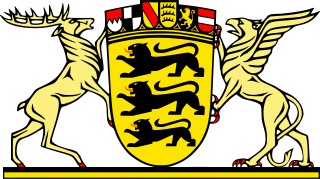 KEYVALUEKultus und UnterrichtAmtsblatt des Ministeriums für Kultus, Jugend und Sport Baden-WürttembergAusgabe CBildungsplanhefteHerausgeberMinisterium für Kultus, Jugend und Sport Baden-Württemberg,Postfach 103442, 70029 StuttgartBildungsplanerstellungZentrum für Schulqualität und Lehrerbildung, Heilbronner Stra0e 314, 70469 Stuttgart (www.zsl.kultus-bw.de)Internetwww.bildungsplaene-bw.deVerlag und VertriebNeckar-Verlag GmbH, Klosterring 1, 78050 Villingen-SchwenningenUrheberrechtFotomechanische oder anderweitig technisch mögliche Reproduktion des Satzes beziehungsweise der Satzordnung für kommerzielle Zwecke nur mit Genehmigung des Herausgebers.Technische Umsetzung der Onlinefassungpirobase imperia GmbH, Von-der-Wettern-Straße 27, 51149 KölnBildnachweisRobert Thiele, StuttgartGestaltungIlona Hirth Grafik Design GmbH, KarlsruheDruckN.N.Alle eingesetzten beziehungsweise verarbeiteten Rohstoffe und Materialien entsprechen den zum Zeitpunkt der Angebotsabgabe gültigen Normen beziehungsweise geltenden Bestimmungen und Gesetzen der Bundesrepublik Deutschland. Der Herausgeber hat bei seinen Leistungen sowie bei Zulieferungen Dritter im Rahmen der wirtschaftlichen und technischen Möglichkeiten umweltfreundliche Verfahren und Erzeugnisse bevorzugt eingesetzt.Juli 2022BezugsbedingungenDie Lieferung der unregelmäßig erscheinenden Bildungsplanhefte erfolgt automatisch nach einem festgelegten Schlüssel. Der Bezug der Ausgabe C des Amtsblattes ist verpflichtend, wenn die betreffende Schule im Verteiler (abgedruckt auf der zweiten Umschlagseite) vorgesehen ist (Verwaltungsvorschrift vom 22. Mai 2008, K.u.U. S. 141).Die Bildungsplanhefte werden gesondert in Rechnung gestellt.Die einzelnen Reihen können zusätzlich abonniert werden. Abbestellungen nur halbjährlich zum 30. Juni und 31. Dezember eines jeden Jahres schriftlich acht Wochen vorher bei der Neckar-Verlag GmbH, Postfach 1820, 78008 Villingen-SchwenningenKEYVALUEZSL35_SRC_FORMATZSLBW-BP2022BW-SOP-MSWORD-V1.13ZSL35_SRC_FILENAMEDenkanstößeKompetenzspektrumWelche Materialien, Materialeigenschaften und Raumgegebenheiten regen die Schülerinnen und Schüler zum lustvollen Erforschen an?Welche Materialangebote, Werkzeuge und Aktionsräume stehen in der Schule, in geeigneten Fachräumen und erweiterten Aktionsräumen zur Erkundung zur Verfügung?Wie kann der öffentliche Raum zur Raumerfahrung, Raumerkundung und Raumerforschung genutzt werden?Welches Vokabular und welcher Kommunikationszugang unterstützen die Schülerinnen und Schüler beim Beschreiben und Dokumentieren von Materialien, Strukturen und erlebten Räumen?Welche Fachbegriffe unterstützen die Schülerinnen und Schüler bei der Beschreibung von Raum-Material-Struktureigenschaften und gegebenen Spezifika?Welche Gelegenheiten schafft die Schule, um die Nutzung von Orten im Lebensumfeld der Schülerinnen und Schüler zu erkunden?Welche Raumpläne gibt es an der Schule und wie können diese spielerisch verändert werden?Die Schülerinnen und Schülernehmen die räumliche Lage von Gegenständen und Materialien bewusst wahrnehmen vielfältige Materialien und Raumgegebenheiten mit allen Sinnen wahr, indem diese betrachtet, befühlt, verändert, erforscht werdenbetrachten und ertasten Räume, bewegen sich in ihnen; sie untersuchen Besonderheiten, beschreiben und dokumentieren zeichnerisch, malerisch, fotografischerleben unterschiedliche Naturräume und gestalten mit Naturmaterialien künstlerischkönnen Naturmaterialien in deren Ordnungs- und Gestaltungsprinzipien erfahren, beschreiben und eventuell neu ordnenwirken an der Gestaltung und Umgestaltung von Räumen miterstellen und nutzen Modelle und Pläne zur Darstellung von Räumen und verändern diese spielerischnehmen Wegverläufe und Orientierungspunkte in ausgewählten vertrauten Orten wahr und dokumentieren diese mit künstlerischen MittelnBeispielhafte InhalteExemplarische Aneignungs- und
DifferenzierungsmöglichkeitenUntersuchung von Beschaffenheit und Strukturen von Materialien und DingenBenennung von Material, aus denen Dinge gemacht sind: der Tisch ist aus Holz, das Besteck aus Metall und Schuhe werden aus Leder hergestelltErforschung von Materialien im Schulhaus, SchulgebäudeSammeln von Alltagsmaterialien, Untersuchung und Ordnung nach Kriterien (zum Beispiel nach Farbe, Größe, Oberflächenstruktur, Beschaffenheit)Erleben von Natur vor Ort, Sammeln von Naturmaterialien, Finden von Gestaltungs- und Ordnungsprinzipien und Beschreibung durch Reihung, Verdichtung, Muster, Ordnung, Größe, Farbe, Formräumliches Erkunden, Einrichten und Verändern des Schulhauses und SchulgeländesErkunden und Verändern des öffentlichen RaumsErreichen von Orten auf unterschiedlichen Wegen mit der Fragestellung, was der Schülerin oder dem Schüler auf dem Weg begegnetzeichnerisches, malerisches, abriebtechnisches, fotografisches Festhalten eines OrtsNutzung und spielerische Umgestaltung von Richtungen, Wegbeschreibungen und KartenWahrnehmung und Dokumentation von Wegverläufen und Orientierungspunkten in ausgewählten vertrauten Orten, indem einfache Orientierungshilfen (wie Wegweiser, markante Punkte, Lagepläne) genutzt und beispielsweise durch die künstlerische Ausdrucksform des „Mappings“ um- und neugestaltet werdenDie Schülerin oder der Schülerbetrachtet, ertastet Oberflächen und deren Strukturen (zum Beispiel glattes Glas, raues Sandpapier, weichen Samt, einen kuscheligen Pullover)dokumentiert (zum Beispiel durch Materialdruck, Frottage, Zeichnen, Malen, Fotografieren) unterschiedliche Materialien und deren Strukturenverdeutlicht und beschreibt Gegensätze wie kratzig – weich, rau – glatt und findet einen künstlerischen Ausdruck dafürbeschreibt, erklärt und dokumentiert (eventuell durch Werk-Skizzen oder ein Projektbuch) die bewusste Gestaltung mit unterschiedlichsten Strukturen, was in einem künstlerischen Werk mündetBezüge und VerweiseBezüge und VerweisePERSEL 2.1.5.2 Sich selbst fortbewegenSOZGEO 2.1.3 Natur- und KulturräumeM 2.1.2 Raum und FormRRK 2.1.2.2 Verantwortung für Frieden, Gerechtigkeit, Bewahrung der SchöpfungSU 2.1.3.2 Materialien und ihre EigenschaftenSU 2.1.4.1 Orientierung im RaumGS KUW 2.1 Welt erleben und wahrnehmenGS KUW 2.2 Welt erkunden und verstehenSEK1 BK 2.1 Rezeption (1)SEK1 BK 2.1 Rezeption (2)SEK1 BNT 2.1 ErkenntnisgewinnungGS KUW 3.2.7.1 Kinder sehen, erfahren, betrachten und beobachtenGS M 3.1.2.1 Sich im Raum orientierenGS SU 3.1.4.1 Orientierung im RaumGS SU 3.2.3.2 Materialien und ihre EigenschaftenSEK1 M 3.1.3 Leitidee Raum und FormBNEPG 1 Wahrnehmung und EmpfindungPERSEL 2.1.5.2 Sich selbst fortbewegenSOZGEO 2.1.3 Natur- und KulturräumeM 2.1.2 Raum und FormRRK 2.1.2.2 Verantwortung für Frieden, Gerechtigkeit, Bewahrung der SchöpfungSU 2.1.3.2 Materialien und ihre EigenschaftenSU 2.1.4.1 Orientierung im RaumGS KUW 2.1 Welt erleben und wahrnehmenGS KUW 2.2 Welt erkunden und verstehenSEK1 BK 2.1 Rezeption (1)SEK1 BK 2.1 Rezeption (2)SEK1 BNT 2.1 ErkenntnisgewinnungGS KUW 3.2.7.1 Kinder sehen, erfahren, betrachten und beobachtenGS M 3.1.2.1 Sich im Raum orientierenGS SU 3.1.4.1 Orientierung im RaumGS SU 3.2.3.2 Materialien und ihre EigenschaftenSEK1 M 3.1.3 Leitidee Raum und FormBNEPG 1 Wahrnehmung und EmpfindungDenkanstößeKompetenzspektrumWelche Zeichenmittel und Zeichenträger stellt die Schule zur Verfügung (Bleistift, Kreide, Kohle, Graphit, Tinte, Tusche, wenn nötig mit Hilfsmitteln zur besseren Handhabung auf Papier, Pappe, Holz, Textilien in verschiedenen Formaten)?Welche Unterstützung bekommen die Schülerinnen und Schüler, um individuell geeignete Gestaltungsmittel, Techniken und Medien nutzen zu können?Welche digitalen Medien (zum Beispiel Zeichenprogramme mit Augensteuerung) werden unterstützend eingesetzt?Welche Gestaltungsanlässe (zum Beispiel Prägen, Modellieren, Plastizieren, Kneten) bieten andere Fächer und schulische Anlässe?Wie sollte die vorbereitete Umgebung beschaffen sein, damit die Schülerinnen und Schüler im Schulalltag die Möglichkeit haben, jederzeit und selbstorganisiert zeichnerisch, malerisch, druckgrafisch und plastisch gestalten zu können?Welche unterschiedlichen Farben und Werkzeuge, Bildgründe, Formate und Materialien stellt die Schule zur Verfügung?Wie können die Schülerinnen und Schüler zu eigenen Farbaufgaben und zum Farben mischen angeregt werden?Welche Inhalte, Themen, Schulprojekte bieten sich für Gestaltungsanlässe an?Welche Ausstellungsformate gibt es, um die künstlerischen Arbeiten der Schülerinnen und Schüler zu präsentieren?Die Schülerinnen und Schülerexperimentieren mit unterschiedlichen, individuell geeigneten Gestaltungsmitteln, Techniken und Medien, erfahren deren Besonderheiten, benennen sie und ordnen sie zuerweitern ihr Repertoire an zeichnerischen, malerischen, druckgrafischen Spuren, Formen und unterschiedlichen Strukturen und nutzen sie für ihre Bildabsichtkommunizieren über ihre Werkgestaltungen und tauschen sich darüber ausstempeln und drucken experimentell mit verschiedenen geeigneten Materialien und Farben (zum Beispiel auf Papier, Holz und Textilien)stellen einfache Druckstöcke aus verschiedenen geeigneten Materialien herexperimentieren mit Farben und verschiedenen Malwerkzeugennehmen Farben wahr, erkennen und benennen siesetzen Farben für verschiedene Wirkungen und Funktionen ein (zum Beispiel Farbe als Ausdruck von Stimmungen, Farben als Informationsträger, helle Farben, dunkle Farben, kalte Farben, warme Farben, Signalfarben)lernen dreidimensionale Gestaltungsformen durch verschiedene Materialien kennen (zum Beispiel Holz, Ton, Stein, Gips)lernen performative Ausdrucksformen wie Happening, Körperkunst, Performance, Aktionskunst kennenBeispielhafte InhalteExemplarische Aneignungs- und
Differenzierungsmöglichkeitenexperimentell die Umwelt und deren Oberflächenstrukturen ertasten, erforschen und durch Frottage künstlerisch gestaltenVariation mit Zeichenspuren (zum Beispiel linear, flächig, kritzelnd, wischend, klecksend, zeichnend)experimentelles Drucken mit Alltagsgegenständenverschiedene Druckverfahren: Hochdruck, Tiefdruck, Stempel-Druckstock selbst herstellen, Buchstaben-Druck, Monotypie, PrägedruckHerstellung von Druckstöcken für schulische Veranstaltungen und Anlässe (zum Beispiel Drucken von Einladungen oder Ankündigungen in Form von Plakaten für Schulveranstaltungen)Nutzung von Buchstabenstempeln für SchreibanlässeFarbe deckend, lasierend und flächig durch Übermalen, Mischen, Tupfen verwendenEinsatz von Farbe und Werkzeug entsprechend der eigenen Vorstellung und Gestaltungsabsicht (zum Beispiel Farbe nutzen, um Gefühle und Stimmungen auszudrücken)Auftragen von Farbe auf verschiedene Untergründe wie Papier, Pappe, Holz, Leinwand und TextilienAnordnung von Bildgegenständen auf einer Bildfläche, wobei das Bildformat und die Größenverhältnisse eine Rolle spielenAktionskunst (Kombination aus bildender Kunst, Musik, Theater und Literatur) planen, durchführen und im schulischen Rahmen präsentierenDie Schülerin oder der Schülerertastet verschiedene Oberflächenstrukturen, riecht, hört, spürt unterschiedliche Materialien aus der unmittelbaren Umwelt und wählt davon aus, setzt sich in Beziehung zum Objekt und dessen Strukturstellt aus bewusst gewählten Oberflächen der unmittelbaren Umwelt Frottage-Abbildungen her und bringt diese in einen Zusammenhangbeschreibt und kennt die Oberflächenstrukturen und stellt bewusst Frottage-Abbildungen daraus her; dabei wird eine künstlerische Idee verfolgtplant und gestaltet nach eigener Idee und Vorstellung aus selbst hergestellten Frottage-Arbeiten ein eigenes KunstwerkBezüge und VerweiseBezüge und VerweisePERSEL 2.1.1 Selbstorganisation / Anforderungen und LernenSEL 2.1.4 Interessen und FreizeitSOZD 2.1.2 Schreiben und Texte verfassenG 2.1.2 Vergangenheit, Gegenwart, ZukunftSU 2.1.3.2 Materialien und ihre EigenschaftenT 2.1.2 Werkstoffe und VerfahrenWBO 2.1.1 Praktische Arbeitsprozesse erleben und durchführenGS KUW 2 Prozessbezogene KompetenzenGS MUS 2.3 Kommunizieren und sich verständigenSEK1 BK 2 Prozessbezogene KompetenzenSEK1 MUS 2.5 Gesellschaft und KulturGS D 3.1.1.1 Texte verfassen – Texte planen, schreiben und überarbeitenGS KUW 3.1.1 Kinder zeichnen, drucken, malenGS KUW 3.1.3 Kinder werkenGS SU 3.1.1.1 Leben in GemeinschaftSEK1 BKSEK1 BNT 3.1.10 Ein Produkt entstehtBNE 5 Teilhabe, Mitwirkung, MitbestimmungBTVPG 1 Wahrnehmung und EmpfindungLFDB Mit Pluralismus umgehen [https://www.bildungsplaene-bw.de/,Lde/LS/BP2016BW/ALLG/LP/LFDB]PERSEL 2.1.1 Selbstorganisation / Anforderungen und LernenSEL 2.1.4 Interessen und FreizeitSOZD 2.1.2 Schreiben und Texte verfassenG 2.1.2 Vergangenheit, Gegenwart, ZukunftSU 2.1.3.2 Materialien und ihre EigenschaftenT 2.1.2 Werkstoffe und VerfahrenWBO 2.1.1 Praktische Arbeitsprozesse erleben und durchführenGS KUW 2 Prozessbezogene KompetenzenGS MUS 2.3 Kommunizieren und sich verständigenSEK1 BK 2 Prozessbezogene KompetenzenSEK1 MUS 2.5 Gesellschaft und KulturGS D 3.1.1.1 Texte verfassen – Texte planen, schreiben und überarbeitenGS KUW 3.1.1 Kinder zeichnen, drucken, malenGS KUW 3.1.3 Kinder werkenGS SU 3.1.1.1 Leben in GemeinschaftSEK1 BKSEK1 BNT 3.1.10 Ein Produkt entstehtBNE 5 Teilhabe, Mitwirkung, MitbestimmungBTVPG 1 Wahrnehmung und EmpfindungLFDB Mit Pluralismus umgehen [https://www.bildungsplaene-bw.de/,Lde/LS/BP2016BW/ALLG/LP/LFDB]DenkanstößeKompetenzspektrumWelche Zugangsweisen gibt es, um die Schülerinnen und Schüler zur intensiven Werkbetrachtung zu motivieren (zum Beispiel reale Gegenstände oder Bildkarten künstlerischen Werken zuordnen, Adjektivlisten, „Nachstellen“, Rollenwechsel, Bildvergleiche)?Welche museumspädagogischen Angebote gibt es in der Region?Mit welchen örtlichen Künstlerinnen und Künstlern oder Kunstbeauftragten der Stadt oder Gemeinde kann die Schule Kontakt aufnehmen?In welcher Weise werden interkulturelle Projekte an der Schule gefördert und unterstützt?Durch welche Angebote gelingt es der Schule, kulturelle Vielfalt im gestalterischen Bereich zu gewährleisten?Welche Möglichkeiten und Materialien stehen für eine partizipative, handelnde Kunstbegegnung und -vermittlung zur Verfügung (zum Beispiel ein Museumskoffer)?Welche Kunstbände, -kataloge werden zur Veranschaulichung verwendet?Wie können Kunstwerke und künstlerische Strömungen digital präsentiert und vermittelt werden?Welche virtuellen Museumsräume und Apps stellen die regionalen und überregionalen Museen zur Verfügung?Die Schülerinnen und Schülernehmen Kunst als Bestandteil des täglichen Lebens – auch anderer Kulturen – wahr und beurteilen siebetrachten und nehmen unterschiedliche künstlerische Ausdrucksformen anhand exemplarischer Werke wahr, vergleichen und reflektieren sieäußern sich frei zu Kunstwerken, teilen erste Gefühle und Eindrücke einander mit und tauschen sich darüber auslernen den Umgang mit zeitgenössischer Kunst sowie die Kunst alter Meisterinnen und Meister kennenlernen unterschiedliche Künstlerinnen und Künstler und deren Vielfalt an künstlerischen Ausdrucksmitteln kennenentwickeln ein historisches Bewusstsein und Zeitgefühl, indem sie unterschiedliche künstlerische Epochen und deren Besonderheiten kennenlernenwerden sensibilisiert für Kunst, haben Lust, ins Museum zu gehenlernen, Kunstwerke mit ihrem gelernten Handwerkszeug zu betrachtenuntersuchen und vergleichen künstlerische Gestaltungsweisen und beschreiben deren Wirkungerleben Kunst als Darstellungs- und Ausdrucksform von Empfindungen und Stimmungenerleben Kunst als Formulierung und Transport konkreter Themen und InhalteBeispielhafte InhalteExemplarische Aneignungs- und
DifferenzierungsmöglichkeitenZuordnung haptischer Angebote zu künstlerischen Werken: Gegenstände, welche auf einem Bild dargestellt sind, als Realgegenstände mitbringen, ertasten und auf dem Kunstwerk suchenNachstellen von Kunstwerken mit dem eigenen Körpervielsinniges Rezipieren von KunstwerkenVertonen von KunstwerkenAnalysieren von einzelnen Aspekten eines KunstwerksGestaltung eines eigenen Stilllebens mit Realgegenständen (Obst, Gemüse, Schale, Krug, Tischtuch)Kennenlernen von Stillleben, Porträts, Landschaftsdarstellungen, Skulpturen oder Aktionen bekannter Künstlerinnen und Künstler durch Kunstbücher, Kataloge oder digitalGestaltung eines Lapbooks aus Werkproben, Skizzen, Aufschrieben und den Werken eines durchgeführten Projekts; dazu eignen sich ergänzend passende Abbildungen bekannter KunstwerkeErstellung eines Museumskoffers mit Auftragskarten (Wo siehst du eine Person abgebildet, die dich direkt anschaut? Wo findest du eine Person, die von der Seite, im Seitenprofil dargestellt ist? Welche Formen [Kreis, Dreieck, Viereck] sind abgebildet oder dargestellt? Findest du Wasser-Darstellungen? Findest du Pflanzen-Darstellungen?)Fragen an das Bild, das Werk, an die Künstlerin / den KünstlerBesuch örtlicher Kunstmuseen und Kontaktaufnahme zu pädagogischer KunstvermittlungKontakt zu (örtlichen) Künstlerinnen und Künstlern und künstlerischer Austausch mit ihnenBesuch von virtuellen Museumsräumeneigene Kunstwerke von zu HauseTeilnahme an aktuellen Kunst-Kultur-Ereignissen als Besucherin/Besucher oder Akteurin/AkteurDie Schülerin oder der Schülerertastet, erfühlt, riecht Gegenstände eines Stilllebens und nimmt sie differenziert wahrarrangiert Gegenstände konkret zu einem Stilllebenbeschreibt das arrangierte konkrete Stillleben und zeichnet es abhat eine klare Vorstellung des Stilllebens (Welches Objekt steht hinten, welches vorne, welches wird angeschnitten?) und stellt dies künstlerisch durch Zeichnen, Malen oder Fotografieren darBezüge und VerweiseBezüge und VerweisePERSEL 2.1.4 Interessen und FreizeitSOZ 2.1.3 KommunikationG 2.1.3 Zeitepochen und gesellschaftlicher WandelGK 2.1.1.2 Kultur und VielfaltMUS 2.1.3 Musik gestalten mit InstrumentenGS KUW 2.2 Welt erkunden und verstehenGS KUW 2.3 Kommunizieren und sich verständigenSEK1 BK 2.1 RezeptionSEK1 BK 2.2 Reflexion (4)GS D 3.1.2.3 Sprache als Mittel zur Kommunikation und Information kennenGS KUW 3.2.7.2 Kinder gehen mit Kunstwerken umSEK1 BK 3.1.1 BildSEK1 BK 3.1.4.1 MedienSEK1 G 3.2.0 Orientierung in der ZeitBNE 5 Teilhabe, Mitwirkung, MitbestimmungBTVMB 3 Information und WissenPG 1 Wahrnehmung und EmpfindungLFDB Mit Pluralismus umgehen [https://www.bildungsplaene-bw.de/,Lde/LS/BP2016BW/ALLG/LP/LFDB]PERSEL 2.1.4 Interessen und FreizeitSOZ 2.1.3 KommunikationG 2.1.3 Zeitepochen und gesellschaftlicher WandelGK 2.1.1.2 Kultur und VielfaltMUS 2.1.3 Musik gestalten mit InstrumentenGS KUW 2.2 Welt erkunden und verstehenGS KUW 2.3 Kommunizieren und sich verständigenSEK1 BK 2.1 RezeptionSEK1 BK 2.2 Reflexion (4)GS D 3.1.2.3 Sprache als Mittel zur Kommunikation und Information kennenGS KUW 3.2.7.2 Kinder gehen mit Kunstwerken umSEK1 BK 3.1.1 BildSEK1 BK 3.1.4.1 MedienSEK1 G 3.2.0 Orientierung in der ZeitBNE 5 Teilhabe, Mitwirkung, MitbestimmungBTVMB 3 Information und WissenPG 1 Wahrnehmung und EmpfindungLFDB Mit Pluralismus umgehen [https://www.bildungsplaene-bw.de/,Lde/LS/BP2016BW/ALLG/LP/LFDB]DenkanstößeKompetenzspektrumWie regt die Schule die individuelle künstlerische Ausdruckskraft jeder Schülerin und jedes Schülers an (zum Beispiel durch ansprechende Impulse und individuelle Begleitung des künstlerischen Prozesses)?Welche unterschiedlichen künstlerischen Verfahren werden initiiert, um möglichst viele Schülerinnen und Schüler im Ausdruck ihrer inneren Vorstellungen, Bilder und Emotionen zu erreichen?Wie unterstützt die Schule die Kommunikation beispielsweise über Emotionen (durch Gebärden, Symbole, Bildkarten, Fotografie, gesprochene Sprache), um diese künstlerisch umsetzen zu können?Welche Anlässe schafft der Kunstunterricht, um Stimmungen und Wahrnehmungen transportieren zu können?Die Schülerinnen und Schülergelangen zu Vorstellungen im Sinn von inneren Bildernentwickeln eigene Vorstellungen und Empfindungen, zeigen diese und teilen sie mitgeben ihrer persönlichen Sicht Ausdruck und respektieren andere Sichtweisennutzen, erweitern und vertiefen Vorstellungen, Emotionen und Stimmungen über Kenntnisse, Fähigkeiten und Fertigkeiten in der Anwendung von Gestaltungstechnikenordnen unterschiedliche künstlerische Ausdrucksformen eigenen inneren Bildern und Emotionen zu, durch Betrachten, Vergleichen und ReflektierenBeispielhafte InhalteExemplarische Aneignungs- und
DifferenzierungsmöglichkeitenWahrnehmung und Differenzierung, beispielsweise von Farben und Formen und deren emotionaler und objektiver Bedeutungbedeutungsvolle, emotional relevante Gegenstände der eigenen Biografie als Anfangsimpulsein emotional bedeutungsvolles Naturobjekt als Anfangsimpuls (zum Beispiel alle Objekte zur Museumsbetrachtung auf eine lange Papierfahne auslegen, erste Betrachtung, dann Impulse zur künstlerischen Weiterentwicklung an die Klasse richten)Die Schülerin oder der Schülerzeigt die mitgebrachten wichtigen biografischen Gegenständeerzählt und beschreibt, warum der einzelne biografische Gegenstand die persönliche Wichtigkeit haterläutert die biografischen Gegenstände und entwickelt bereits erste Gestaltungsideen dazuerstellt eine Ich-Box unter Bezugnahme der relevanten biografischen Gegenstände oder Lebensstationen und setzt diese mit künstlerischen Verfahren um (ein Fußballfan gestaltet die Grundlage der Ich-Box vielleicht als Fußballfeld, eine Wasserratte eventuell als großen natürlichen See)Bezüge und VerweiseBezüge und VerweisePERSEL 2.1.4 Interessen und FreizeitSOZ 2.1.3 KommunikationGK 2.1.1.2 Kultur und VielfaltREV 2.1.1.1 Mensch IRRK 2.1.1.1 Der Mensch – Geschöpf GottesSU 2.1.1.1 Zusammenleben in Familie, sozialen Gruppen und GesellschaftSU 2.1.6.2 Menschen und ihre Lebensgeschichte – Vergangenheit, Gegenwart, ZukunftGS D 2.1 Sprechen und ZuhörenGS KUW 2.3 Kommunizieren und sich verständigenGS KUW 2.5 Reflektieren und sich positionierenSEK1 BK 2.1 RezeptionSEK1 BK 2.2 ReflexionGS D 3.1.2.3 Sprache als Mittel zur Kommunikation und Information kennenGS KUW 3.1.7.3 Kinder nehmen ihre Umwelt wahrSEK1 BK 3.1.4.2 AktionSEK1 D 3.1.2.2 Funktion von ÄußerungenBNE 5 Teilhabe, Mitwirkung, MitbestimmungBTVMB 4 Kommunikation und KooperationPG 1 Wahrnehmung und EmpfindungLFDB Mit Pluralismus umgehen [https://www.bildungsplaene-bw.de/,Lde/LS/BP2016BW/ALLG/LP/LFDB]PERSEL 2.1.4 Interessen und FreizeitSOZ 2.1.3 KommunikationGK 2.1.1.2 Kultur und VielfaltREV 2.1.1.1 Mensch IRRK 2.1.1.1 Der Mensch – Geschöpf GottesSU 2.1.1.1 Zusammenleben in Familie, sozialen Gruppen und GesellschaftSU 2.1.6.2 Menschen und ihre Lebensgeschichte – Vergangenheit, Gegenwart, ZukunftGS D 2.1 Sprechen und ZuhörenGS KUW 2.3 Kommunizieren und sich verständigenGS KUW 2.5 Reflektieren und sich positionierenSEK1 BK 2.1 RezeptionSEK1 BK 2.2 ReflexionGS D 3.1.2.3 Sprache als Mittel zur Kommunikation und Information kennenGS KUW 3.1.7.3 Kinder nehmen ihre Umwelt wahrSEK1 BK 3.1.4.2 AktionSEK1 D 3.1.2.2 Funktion von ÄußerungenBNE 5 Teilhabe, Mitwirkung, MitbestimmungBTVMB 4 Kommunikation und KooperationPG 1 Wahrnehmung und EmpfindungLFDB Mit Pluralismus umgehen [https://www.bildungsplaene-bw.de/,Lde/LS/BP2016BW/ALLG/LP/LFDB]DenkanstößeKompetenzspektrumWomit können die Schülerinnen und Schüler zu performativen Arbeiten, Inszenierungen und Rollenspielen motiviert werden?Durch welche Impulse gelingt eine Intervention, Kunstaktion im öffentlichen Raum?Wie werden Maskenspiele, Körperarbeit, Tanz, narrative Erzählformen initiiert?Welche Materialien können zur Verfügung gestellt werden, damit die Schülerinnen und Schüler in ein fantasievolles Tun finden?Wie werden die Schülerinnen und Schüler unterstützt, ihre eigenen Ideen und Vorstellungen und die anderer anzunehmen und umzusetzen?Wie können die Schülerinnen und Schüler dazu ermutigt werden, aus eigener Initiative heraus frei zu spielen und zu gestalten?Durch welche Angebote gelingt es der Schule, kulturelle Vielfalt im gestalterischen Bereich zu gewährleisten?Die Schülerinnen und Schülerformen, prägen, verändern, dekonstruieren, konstruieren neukombinieren, dekontextualisieren, schaffen neue Zusammenhänge und inszenierenentwickeln Freude am selbsttätigen Gestaltenbringen eigene Ideen und Themen in Gestaltungsprozesse einerproben individuelle Lösungswegelösen Aufgaben in Kooperationagieren selbstbestimmt in ergebnisoffenen GestaltungsprozessenBeispielhafte InhalteExemplarische Aneignungs- und
DifferenzierungsmöglichkeitenMaterialien aus Natur, Kultur und AlltagArbeit mit Standfiguren (Körpern), dazu Kennenlernen performativer Aktionskünstlerinnen und -künstlerKunstaktion im öffentlichen Raum, Inszenierung von „Ein-Minuten-Skulpturen“ mit dem eigenen Körpermit selbst gewählten Materialien handelnd in einem Sinnzusammenhang agieren (zum Beispiel selbst erfundene Geschichten, Spiele)Entwicklung und Herstellung einer individuellen Spielfigur/Stabfigur, Puppe oder Schattenspielfigur von der Idee bis zur Fertigstellung (zum Beispiel tackern, kleben, stecken)Erfinden von einfachen Spielszenen spontan oder nach Absprache (auf der Grundlage von selbst erfundenen Dialogen, Texten oder Vorlagen und Liedern mit selbst hergestellten Figuren)Die Schülerin oder der Schülernimmt ausgewähltes Material aus der Natur mit vielen Sinnen wahr: Erde fühlen und riechen, über Gras / durch Matsch laufen, Steine halten und Geräusche damit erzeugensammelt Gestaltungsmaterial im Alltag oder in der Natur: Stoffe, Folien, Papier, Papprollen, Kastanien, Blätter, Schneckenhäuser, Tannenzapfen, Muschelnsortiert Materialien nach bestimmten Kriterien: Größe, Oberflächenstruktur, Konsistenz, Fundort, Farbewählt Materialien gezielt aus, bringt sie in eine Reihenfolge und erfindet eine Geschichte dazuBezüge und VerweiseBezüge und VerweisePERSEL 2.1.1.2 Handlungen planen und Lernen steuernSOZ 2.1.3 KommunikationBSS 2.1.5 Tanzen, Gestalten, DarstellenM 2.1.1.1 Frühe mathematische KompetenzenMUS 2.1.4.1 Elementare Erfahrungen mit Musik und BewegungSU 2.1.3.2 Materialien und ihre EigenschaftenGS D 2.1 Sprechen und ZuhörenGS KUW 2.1 Welt erleben und wahrnehmenGS D 3.2.1 Mit Texten und anderen Medien umgehenGS KUW 3.1.5 Kinder spielen und agierenGS SU 3.1.3.2 Materialien und ihre EigenschaftenBTVBNE 5 Teilhabe, Mitwirkung, MitbestimmungPG 2 Selbstregulation und LernenPERSEL 2.1.1.2 Handlungen planen und Lernen steuernSOZ 2.1.3 KommunikationBSS 2.1.5 Tanzen, Gestalten, DarstellenM 2.1.1.1 Frühe mathematische KompetenzenMUS 2.1.4.1 Elementare Erfahrungen mit Musik und BewegungSU 2.1.3.2 Materialien und ihre EigenschaftenGS D 2.1 Sprechen und ZuhörenGS KUW 2.1 Welt erleben und wahrnehmenGS D 3.2.1 Mit Texten und anderen Medien umgehenGS KUW 3.1.5 Kinder spielen und agierenGS SU 3.1.3.2 Materialien und ihre EigenschaftenBTVBNE 5 Teilhabe, Mitwirkung, MitbestimmungPG 2 Selbstregulation und LernenDenkanstößeKompetenzspektrumRäume verengen, erweitern, zergliedern, abtrennen, spiegeln, projizieren oder inszenieren. Wie kann dies initiiert werden?Welche Raumsituationen in Natur, Kultur und Alltag können die Schülerinnen und Schüler in ihrer Umgebung aktiv begehen, untersuchen und erforschen?Welche Raumsituationen und Materialien regen die Schülerinnen und Schüler zu Veränderungs- und Umgestaltungsprozessen an?Welche öffentlichen Räume eignen sich zur Umgestaltung?Wie können die Schülerinnen und Schüler Räume für Anlässe beziehungsweise für verschiedene Nutzungszusammenhänge gestalten (zum Beispiel Ausstellungsraum, Ort für performative Kunst, Aktions-Kunst, Spielraum, Leseecke)?Wie können die Schülerinnen und Schüler aktiv an der Planung und Ausführung von Raumgestaltungsprojekten beteiligt werden und dabei ihre Bedürfnisse einbringen?Die Schülerinnen und Schülervergleichen Räume anhand ihrer unterschiedlichen Atmosphäre (zum Beispiel Klassenzimmer, Bahnhofshalle)erkennen, beschreiben und dokumentieren Besonderheiten und Wirkungen eines Raums (zum Beispiel möbliert, unmöbliert, Akustik, Größe, Farben, Beleuchtung, persönliche Befindlichkeit)schaffen nach ihren Bedürfnissen Spielräume, Behausungen, Nischen, benennen ihre Wirkung und beschreiben die Entstehungexperimentieren mit der Wirkung und den Nutzungsmöglichkeiten realer Räume und Einrichtungen, um mit dieser Erfahrung gestalten zu könnenentwickeln und verwirklichen eigene Vorschläge zur Raumgestaltungnutzen Gegenstände und Abbildungen zur Bestimmung der Form, Lage und Größe von Räumen und spielen damit durch Um-Räumen und Umgestaltenunterscheiden funktionale Elemente und Zusammenhänge im Raumlernen Formen der Raumgestaltung in anderen Kulturen kennenBeispielhafte InhalteExemplarische Aneignungs- und
DifferenzierungsmöglichkeitenMobiliar (zum Beispiel Stühle, Tische) umstellen, verhüllen, stapeln, anordnen, ausräumen, verfremdenVerändern von Räumen mit verschiedenen Materialien (zum Beispiel Pappe, Tapeten, Decken, Textilien, Folien, Papieren, Schnüren)Erleben räumlicher Farbwirkungen durch das Einsetzen von farbigem Licht zur GestaltungExperimente mit Licht im Raum (zum Beispiel buntes Licht, Verdunkeln, Spiegelkugel)Schaffen von Spielräumen, Behausungen, NischenErfinden und Herstellen funktionaler oder fantastischer Räume und Architekturen aus einfachen MaterialienGestaltung des Klassenraums zu bestimmten Themen (zum Beispiel Jahreszeitentisch, Schülerprojekte, Feste)Gestaltung des Pausenhofs (zum Beispiel Bodenspiele aufmalen, Wände gestalten, Spielhäuschen bauen)Architektinnen und Architekten für Innenräume sowie Architektur im öffentlichen Raum kennenlernenDie Schülerin oder der Schülererlebt die Veränderung eines Raums durch räumliche Farbwirkungen (indem die Fenster mit bunten Textilien abgehängt werden)verändert aktiv die Farbwirkung des Raums, indem sie oder er die Fenster mit bunten Textilien abhängtbaut Wände aus Schachteln und teilt den Raum so in verschiedene Teilbereicheverpackt Möbel anhand einer Bildanleitung, beschreibt und dokumentiert Ideen und Vorschläge für einen Wunsch-Fantasie-RaumBezüge und VerweiseBezüge und VerweisePERSEL 2.1.5.3 Gegenstände tragen, bewegen und handhabenSOZ 2.1.3 KommunikationBNT 2.1.8 Ein Produkt entsteht – Ein bewegtes Objekt erfindenM 2.1.2 Raum und FormSU 2.1.1 Demokratie und GesellschaftSU 2.1.4 Raum und MobilitätSU 2.1.3.3 Bauten und KonstruktionenGS KUW 2.2 Welt erkunden und verstehen (4)GS KUW 2.3 Kommunizieren und sich verständigenGS SU 2.4 In der Welt handeln – Welt gestaltenSEK1 GK 2.3 Handlungskompetenz (1)SEK1 GK 2.3 Handlungskompetenz (6)GS M 3.1.2.1 Sich im Raum orientierenGS SU 3.2.1.3 Kultur und VielfaltSEK1 BK 3.1.3.2 ArchitekturSEK1 GK 3.1.3.1 Mitwirkung in der SchuleBNE 5 Teilhabe, Mitwirkung, MitbestimmungBTVVB 3 Bedürfnisse und WünscheLFDB Baustein 4 – Interessen und Beteiligung [https://www.bildungsplaene-bw.de/,Lde/LS/BP2016BW/ALLG/LP/LFDB]PERSEL 2.1.5.3 Gegenstände tragen, bewegen und handhabenSOZ 2.1.3 KommunikationBNT 2.1.8 Ein Produkt entsteht – Ein bewegtes Objekt erfindenM 2.1.2 Raum und FormSU 2.1.1 Demokratie und GesellschaftSU 2.1.4 Raum und MobilitätSU 2.1.3.3 Bauten und KonstruktionenGS KUW 2.2 Welt erkunden und verstehen (4)GS KUW 2.3 Kommunizieren und sich verständigenGS SU 2.4 In der Welt handeln – Welt gestaltenSEK1 GK 2.3 Handlungskompetenz (1)SEK1 GK 2.3 Handlungskompetenz (6)GS M 3.1.2.1 Sich im Raum orientierenGS SU 3.2.1.3 Kultur und VielfaltSEK1 BK 3.1.3.2 ArchitekturSEK1 GK 3.1.3.1 Mitwirkung in der SchuleBNE 5 Teilhabe, Mitwirkung, MitbestimmungBTVVB 3 Bedürfnisse und WünscheLFDB Baustein 4 – Interessen und Beteiligung [https://www.bildungsplaene-bw.de/,Lde/LS/BP2016BW/ALLG/LP/LFDB]DenkanstößeKompetenzspektrumWelche Auswahl an Materialangeboten stellt die Schule zur Verfügung?Wie werden die Schülerinnen und Schüler bei Auswahl und Anschaffung der Materialien miteinbezogen?Welche Fachräume bietet die Schule an, um freies Experimentieren mit bildnerischen Materialien zu ermöglichen?Die Schülerinnen und Schülersammeln vielfältige sinnliche und taktile Erfahrungen mit unterschiedlichen Materialienschulen ihre Wahrnehmungsfähigkeiterlangen im handelnden Umgang mit Materialien eine Vorstellung von zwei- und dreidimensionalen Gestaltungsformenentwickeln grundlegende Fertigkeiten im Umgang mit bildnerischen MaterialienBeispielhafte InhalteExemplarische Aneignungs- und
DifferenzierungsmöglichkeitenExperimentieren mit Materialien auf unterschiedlichen Untergründenaktionsorientierte Angebote (zum Beispiel Matschangebote, Gesichts- und Körperbemalung)Kennenlernen und Erproben verschiedener Materialien: Naturmaterialien, Ton, Knete, Wachs, Gips, Papier, Karton, Textilien, Metall, Holz, Farbe, Kunststoff, SteinHantieren mit Materialien (zum Beispiel befühlen, verhüllen, ertasten, Gewicht spüren, Abdrücke und Spuren hinterlassen, formen, verbinden, schneiden, reißen, falten, ritzen, kritzeln, wischen, klecksen)Die Schülerin oder der Schülerspielt mit Lebensmittelfarbe und bemerkt die Veränderung an den Händenbemalt sich selbst oder einer Partnerin beziehungsweise einem Partner Arme und Beineentscheidet sich für eine Vorlage und überträgt diese auf den eigenen Körpererstellt selbst eine Vorlage (zum Beispiel für ein Körpertattoo) und setzt diese umBezüge und VerweiseBezüge und VerweisePERSEL 2.1.4 Interessen und FreizeitSOZ 2.1.3 KommunikationBSS 2.1.1 Körperwahrnehmung und BewegungserfahrungenSU 2.1.3.2 Materialien und ihre EigenschaftenGS BSS 2.2 Personalkompetenz – Persönlichkeit und Identität (1)GS KUW 2.2 Welt erkunden und verstehenSEK1 BK 2.3 ProduktionGS KUW 3.2.3 Kinder werkenGS SU 3.1.3.2 Materialien und ihre EigenschaftenSEK1 BK 3.1.2 FlächeSEK1 CH 3.2.1.1 Stoffe und ihre EigenschaftenBTVPG 1 Wahrnehmung und EmpfindungPERSEL 2.1.4 Interessen und FreizeitSOZ 2.1.3 KommunikationBSS 2.1.1 Körperwahrnehmung und BewegungserfahrungenSU 2.1.3.2 Materialien und ihre EigenschaftenGS BSS 2.2 Personalkompetenz – Persönlichkeit und Identität (1)GS KUW 2.2 Welt erkunden und verstehenSEK1 BK 2.3 ProduktionGS KUW 3.2.3 Kinder werkenGS SU 3.1.3.2 Materialien und ihre EigenschaftenSEK1 BK 3.1.2 FlächeSEK1 CH 3.2.1.1 Stoffe und ihre EigenschaftenBTVPG 1 Wahrnehmung und EmpfindungDenkanstößeKompetenzspektrumWelche Auswahl an Werkzeugen und Aktionsräumen stellt die Schule in geeigneten Fachräumen zur Verfügung?Welche digitalen Gestaltungsmöglichkeiten (zum Beispiel Zeichenprogramme auf dem Tablet) stellt die Schule zur Verfügung?Welche Tätigkeiten, Materialien und Themenstellungen werden den jeweiligen Schülerinnen und Schülern angeboten?Wie kann die künstlerische Umgebung so vorbereitet werden, dass die Schülerinnen und Schüler eigenständig ihre differenzierte Gestaltungsaufgabe wählen können?Wie können gesammelte Erfahrungen und erworbene Kenntnisse in verschiedene Gestaltungsprozesse integriert werden?Die Schülerinnen und Schülerübernehmen Verantwortung für das eigene gestalterische Tunlösen gestalterische Aufgaben in Kooperation mit anderenentwickeln unkonventionelle, authentische künstlerische Lösungswegeerweitern Kenntnisse, Fähigkeiten und Fertigkeiten in der Anwendung von Gestaltungstechniken, vertiefen und nutzen diesegewinnen Einblick in fachspezifische Begriffeerfahren künstlerisches Gestalten als eine Möglichkeit, Emotionen und Gedanken auszudrücken und als Mittel der Kommunikationentwickeln ein individuelles künstlerisches AusdrucksvermögenBeispielhafte InhalteExemplarische Aneignungs- und
DifferenzierungsmöglichkeitenKennenlernen und Erproben von Werkzeugen: Hammer, Pinsel, Spachtel, Schwämme, Korken, Bürsten, StempelModellieren im zwei- und dreidimensionalen Raum: Materialien (zum Beispiel Sand, Ton, Schnee, Schaumstoff, Knete, Pappmaché, Draht oder Stein) formen, umformen, verbinden, bauen, skulptierenSpuren: in Sand, Erde, Kleisterpapier, FingerfarbeZeichnen: Punkt, Linie, Struktur, OrnamenteMalen (zum Beispiel Stoffmalerei, Kleistermalerei, Acrylmalerei, Lasurtechnik, Schabetechnik oder Kratztechnik auf Papier, Karton, Holz, Stein)Sägen, Schrauben, Leimen, HämmernDrucken: mit Körperteilen, Alltagsgegenständen, Stempeln, Schnüren, LinolTextiles Werken: Häkeln, Stricken, Knüpfen, Weben, Nähen, Filzen, Färben, StricklieselSetzen von MosaikenCollagieren: Fotocollage, Papiercollage, MaterialcollageFotografieren, Filmen und digitales GestaltenDie Schülerin oder der Schülermalt frei und großflächig mit roter, blauer und gelber Fingerfarbe und beobachtet die zunehmende Vermischung der Farbenmalt mit Wasserfarben und benutzt den Pinsel dabei sachgemäß in Bezug auf Haltung, Druck, Farbaufnahme und Auswaschenerkennt die Grundformen Linie, Punkt, Fläche und Form an Gegenständen und Personen und entwickelt daraus Darstellungsmöglichkeitenplant eine Gestaltungsaufgabe, greift gestalterische Impulse anderer auf und wählt die geeignete Technik ausBezüge und VerweiseBezüge und VerweisePERSEL 2.1.1 Selbstorganisation / Anforderungen und LernenSOZ 2.1.3 KommunikationD 2.1.2.2 Spuren hinterlassen, Kritzeln, Schmieren, SchemazeichnenM 2.1.2.3 Geometrische Formen und AbbildungenM 2.1.3.2 Längen, Flächen, VolumenRRK 2.1.1.2 Fragen an das LebenT 2.1.2 Werkstoffe und VerfahrenWBO 2.1.1 Praktische Arbeitsprozesse erleben und durchführenGS KUW 2 Prozessbezogene KompetenzenSEK1 BK 2 Prozessbezogene KompetenzenGS KUWGS M 3.2.2 Raum und FormGS SU 3.1.3.3 Bauten und KonstruktionenSEK1 BKSEK1 BNT 3.1.10 Ein Produkt entstehtSEK1 M 3.1.3 Leitidee Raum und FormSEK1 T 3.2.1 Werkstoffe und ProdukteBTVPG 2 Selbstregulation und LernenLFDB Baustein 1 – Identität und Pluralismus [https://www.bildungsplaene-bw.de/,Lde/LS/BP2016BW/ALLG/LP/LFDB]PERSEL 2.1.1 Selbstorganisation / Anforderungen und LernenSOZ 2.1.3 KommunikationD 2.1.2.2 Spuren hinterlassen, Kritzeln, Schmieren, SchemazeichnenM 2.1.2.3 Geometrische Formen und AbbildungenM 2.1.3.2 Längen, Flächen, VolumenRRK 2.1.1.2 Fragen an das LebenT 2.1.2 Werkstoffe und VerfahrenWBO 2.1.1 Praktische Arbeitsprozesse erleben und durchführenGS KUW 2 Prozessbezogene KompetenzenSEK1 BK 2 Prozessbezogene KompetenzenGS KUWGS M 3.2.2 Raum und FormGS SU 3.1.3.3 Bauten und KonstruktionenSEK1 BKSEK1 BNT 3.1.10 Ein Produkt entstehtSEK1 M 3.1.3 Leitidee Raum und FormSEK1 T 3.2.1 Werkstoffe und ProdukteBTVPG 2 Selbstregulation und LernenLFDB Baustein 1 – Identität und Pluralismus [https://www.bildungsplaene-bw.de/,Lde/LS/BP2016BW/ALLG/LP/LFDB]DenkanstößeKompetenzspektrumWodurch wird die Wertschätzung der gestalterischen Arbeiten aller Schülerinnen und Schüler gewährleistet?Welche Präsentationsformen von kurzen Zwischen- bis zu Abschlusspräsentationen bietet die Klasse, die Schulgemeinschaft, der öffentliche Raum?Welche schulischen Veranstaltungen eignen sich für Werkpräsentationen (zum Beispiel Schulfest, Tag der offenen Tür, Tag der Kunst)?Welche Flächen in der Schule und dem Schulgelände werden zur Präsentation der künstlerischen Werke genutzt, wie häufig wechseln die Werke?Welche Flächen und Räume nutzt die Schule für Ausstellungen (eventuell mit Vernissage und Finissage)?Welche außerschulischen Orte eignen sich für Präsentationen und Ausstellungen (zum Beispiel Stadtteilverein, Bürgerzentrum, Rathaus, Theater, Museum, Neujahrsempfang)?An welchen Kunstaktionen, Ausschreibungen und Wettbewerben nimmt die Schule teil?Welche Möglichkeiten flexibler, fächerübergreifender Unterrichtsgestaltung realisiert die Schule mit künstlerischen Inhalten?Welche Kooperationspartner und Sponsoren können für künstlerische Ideen gewonnen werden?Die Schülerinnen und Schülerlernen sich zu positionierenpräsentieren sich und ihre Arbeitgehen mit unterschiedlichen Rückmeldungen um: positiven, kritischen und Tippsgeben selbst Feedbackentwickeln und organisieren passend für die jeweiligen Kunstwerke angemessene Präsentationsformenbereiten in Zusammenarbeit mit Partnerinnen und Partnern Räume für eine Präsentation vor und arrangieren und inszenieren Kunstwerke effektvollsammeln Präsentationserfahrungen in unterschiedlichen künstlerischen Kontextenübernehmen Verantwortung für die Gestaltung des Schulgebäudes und -geländesübernehmen Verantwortung für die künstlerische Gestaltung von Schulfesten und -veranstaltungenschärfen ihren Blick für künstlerische Arbeiten im schulischen und außerschulischen KontextBeispielhafte InhalteExemplarische Aneignungs- und
DifferenzierungsmöglichkeitenVorstellung und Ausstellung künstlerischer Werke in Schulversammlungen, Schul-, Atelierräumen, Foyers, im öffentlichen RaumPlanung, Durchführung und Teilnahme an einer Ausstellung (Schulgemeinschaft, Eltern, Familie, Öffentlichkeit einladen)Präsentation künstlerischer Arbeiten bei schulischen Festen, Angebot einer passenden Werkstatt dazu (zum Beispiel Präsentation von Ytong-Skulpturen); die Werkstatt lädt zum Experimentieren einDarbietungen für eine Ausstellungseröffnung oder zu einem AusstellungsendePräsentation des künstlerischen Prozesses durch Foto, Diashow, Filmsequenzen oder Einblicke in Werk- und SkizzenbücherBesuch von Ausstellungen und Museen (mit museumspädagogischer Führung)Besuch virtueller MuseenBetrachtung und Beurteilung von Präsentationen von Werken professioneller Künstlerinnen und KünstlerBetrachtung von Ausstellungskatalogen, KunstbüchernDie Schülerin oder der Schülerwählt eigene künstlerische Arbeiten für die Ausstellung aus, indem sie oder er Zustimmung oder Ablehnung über Blickkontakt, Körperhaltung oder digitales Medium äußertwählt ein oder mehrere Werke für die Ausstellung aus und findet passende Titel dafürsetzt sich mit dem Ausstellungsort auseinander, wählt das oder die Werke aus, findet passende Titel und positioniert die Werke effektvollplant und organisiert die Ausstellung mit Themenschwerpunkt, wählt Werke aus, findet passende Titel, gestaltet einen Eröffnungstext, gestaltet Einladungen und PlakateBezüge und VerweiseBezüge und VerweiseARB 2.1.1 Grundhaltungen und SchlüsselqualifikationenPERSEL 2.1.1 Selbstorganisation / Anforderungen und LernenSEL 2.1.4 Interessen und FreizeitSOZAES 2.1.5 Lebensbewältigung und LebensgestaltungGK 2.1.3.1 Mitwirkung in der SchuleMUS 2.1.5 Musik als ProjektGS D 2.1 Sprechen und ZuhörenGS KUW 2.3 Kommunizieren und sich verständigen (4)SEK1 AES 2.4 Anwenden und gestaltenSEK1 BK 2.4 PräsentationSEK1 D 2.1 Sprechen und ZuhörenGS D 3.1.1.8 PräsentierenGS KUW 3.2.6 Kinder nutzen MedienSEK1 AES 3.1.1 Lernen durch EngagementSEK1 BK 3.1.4.2 AktionBNEBO 3 Einschätzung und Überprüfung eigener Fähigkeiten und PotenzialeBTVMB 5 Produktion und PräsentationLFDB Diskutieren und entscheiden lernen [https://www.bildungsplaene-bw.de/,Lde/LS/BP2016BW/ALLG/LP/LFDB]ARB 2.1.1 Grundhaltungen und SchlüsselqualifikationenPERSEL 2.1.1 Selbstorganisation / Anforderungen und LernenSEL 2.1.4 Interessen und FreizeitSOZAES 2.1.5 Lebensbewältigung und LebensgestaltungGK 2.1.3.1 Mitwirkung in der SchuleMUS 2.1.5 Musik als ProjektGS D 2.1 Sprechen und ZuhörenGS KUW 2.3 Kommunizieren und sich verständigen (4)SEK1 AES 2.4 Anwenden und gestaltenSEK1 BK 2.4 PräsentationSEK1 D 2.1 Sprechen und ZuhörenGS D 3.1.1.8 PräsentierenGS KUW 3.2.6 Kinder nutzen MedienSEK1 AES 3.1.1 Lernen durch EngagementSEK1 BK 3.1.4.2 AktionBNEBO 3 Einschätzung und Überprüfung eigener Fähigkeiten und PotenzialeBTVMB 5 Produktion und PräsentationLFDB Diskutieren und entscheiden lernen [https://www.bildungsplaene-bw.de/,Lde/LS/BP2016BW/ALLG/LP/LFDB]DenkanstößeKompetenzspektrumWie können die Schülerinnen und Schüler bei der eigenen künstlerischen Positionierung unterstützt werden?Welche Unterrichtsimpulse unterstützen die Toleranz gegenüber der Positionierung Anderer?Inwiefern kann die Prozessbegleitung zur eigenen Positionierung die Schülerinnen und Schüler unterstützen?Welche Form der Dokumentation wählt die Lehrkraft für den künstlerischen Prozess?Welche Reflexionsmöglichkeiten bietet die gewählte Prozessdokumentation?Welche Impulse erhalten die Schülerinnen und Schüler für ihre Projekt-, Werk-, Skizzen-, Digitalbücher?Wann und welche Portfolio-Methode eignet sich für die Dokumentation eines künstlerischen Prozesses?Die Schülerinnen und Schülerbeziehen zu einem künstlerischen Prozess oder Werk Position und begründen diesegehen respektvoll mit anderen Positionen umentwickeln Empathiefähigkeit und nehmen Perspektivwechsel vor, indem sie andere Lebenswelten durch Kunst und mediale Mittel erforschenerleben aktiv prozesshafte Strukturensehen künstlerisches Tun als Teil der eigenen Persönlichkeit an und nutzen es, indem sie künstlerische Gestaltungsformen kennen und reflektierenreflektieren künstlerische Wirkungenreflektieren ihren eigenen künstlerischen Prozess und den andererüben sich in einer Rückmeldekulturüberdenken Rückmeldungen, nehmen diese als Impuls an oder verwerfen sieBeispielhafte InhalteExemplarische Aneignungs- und
DifferenzierungsmöglichkeitenBeurteilen und Bewerten (zum Beispiel durch spontane subjektive Empfindungen, begründete Werturteile, Bewertung im Team)Werkpositionierungen bei Museumsgängen, exemplarisch an einem WerkDokumentationsformen des künstlerischen Prozesses durch ein Projektbuch, Heft, Skizzenheft, Werkbuch, Portfolio, digitales Buchmotivierende, individuelle Zwischenimpulse (zum Beispiel zu Farb- und Formkontrasten) als UnterrichtseinstiegDokumentation der Entstehung eines KunstwerksDokumentation des eigenen künstlerischen WerdegangsDie Schülerin oder der Schülerwird künstlerisch tätig, die Handlungsabfolgen werden fotografisch oder digital dokumentiertdokumentiert den künstlerischen Prozess durch ein Werkbuch, in dem parallel gemalt, geschrieben und/oder Fotos in das Werkbuch eingearbeitet werdenwählt eine Dokumentationsform aus und skizziert, malt, schreibt, collagiert, klebt ein, um den künstlerischen Prozess nachzuvollziehenhat eine klare Vorstellung darüber, welche Dokumentationsform für den künstlerischen Prozess genutzt wird und setzt diese planvoll umBezüge und VerweiseBezüge und VerweiseARB 2.1.1 Grundhaltungen und SchlüsselqualifikationenPERSEL 2.1.1.3 Arbeitsprozesse und -ergebnisse beurteilen und bewertenSOZAES 2.1.5 Lebensbewältigung und LebensgestaltungBMB 2.1.3 Dokumentation und Gestaltung mit MedienGK 2.1.1 GesellschaftMUS 2.1.5 Musik als ProjektRRK 2.1.2.1 Verantwortung für sich selbst und andereGS D 2.1 Sprechen und ZuhörenGS KUW 2.5 Reflektieren und sich positionierenSEK1 BK 2.2 ReflexionSEK1 D 2.1 Sprechen und ZuhörenGS KUW 3.2.6 Kinder nutzen MedienGS KUW 3.2.7.2 Kinder gehen mit Kunstwerken umSEK1 BK 3.1.4.1 MedienSEK1 BMB 3.1.2 Produktion und PräsentationSEK1 ETH 3.0.1.3 Ich und die AnderenBNEBTVMB 5 Produktion und PräsentationPG 1 Wahrnehmung und EmpfindungPG 2 Selbstregulation und LernenLFDB Mit Pluralismus umgehen [https://www.bildungsplaene-bw.de/,Lde/LS/BP2016BW/ALLG/LP/LFDB]ARB 2.1.1 Grundhaltungen und SchlüsselqualifikationenPERSEL 2.1.1.3 Arbeitsprozesse und -ergebnisse beurteilen und bewertenSOZAES 2.1.5 Lebensbewältigung und LebensgestaltungBMB 2.1.3 Dokumentation und Gestaltung mit MedienGK 2.1.1 GesellschaftMUS 2.1.5 Musik als ProjektRRK 2.1.2.1 Verantwortung für sich selbst und andereGS D 2.1 Sprechen und ZuhörenGS KUW 2.5 Reflektieren und sich positionierenSEK1 BK 2.2 ReflexionSEK1 D 2.1 Sprechen und ZuhörenGS KUW 3.2.6 Kinder nutzen MedienGS KUW 3.2.7.2 Kinder gehen mit Kunstwerken umSEK1 BK 3.1.4.1 MedienSEK1 BMB 3.1.2 Produktion und PräsentationSEK1 ETH 3.0.1.3 Ich und die AnderenBNEBTVMB 5 Produktion und PräsentationPG 1 Wahrnehmung und EmpfindungPG 2 Selbstregulation und LernenLFDB Mit Pluralismus umgehen [https://www.bildungsplaene-bw.de/,Lde/LS/BP2016BW/ALLG/LP/LFDB]Bezüge und VerweiseVerweis auf ein LebensfeldVerweis auf Fächer/Fächergruppen innerhalb des PlansVerweis auf die prozessbezogenen Kompetenzen aus dem Bildungsplan 2016Verweis auf die inhaltsbezogenen Kompetenzen aus dem Bildungsplan 2016Verweis auf eine Leitperspektive aus dem Bildungsplan 2016Verweis auf den Leitfaden DemokratiebildungVerweis auf den Rechtschreib- oder GrammatikrahmenVerweis auf sonstiges DokumentVerweisErläuterungARB 2.1.1 Grundhaltungen und SchlüsselqualifikationenVerweis auf ein Lebensfeld: Arbeitsleben, Kompetenzfeld 2.1.1 Grundhaltungen und SchlüsselqualifikationenBSS 2.1.4 Bewegen an GerätenVerweis auf ein Fach: Bewegung, Spiel und Sport, Kompetenzfeld 2.1.4 Bewegen an GerätenGS D 2.1 Sprechen und Zuhören 1Verweis auf eine prozessbezogene Kompetenz aus dem Bildungsplan der Grundschule, Fach Deutsch, Bereich 2.1 Sprechen und Zuhören, Teilkompetenz 1SEK I MUS 3.1.3 Musik reflektierenVerweis auf Standards für inhaltsbezogene Kompetenzen aus dem Bildungsplan der Sekundarstufe I, Fach Musik, Bereich 3.1.3 Musik reflektierenBNE DemokratiefähigkeitVerweis auf eine Leitperspektive BNE = Bildung für nachhaltige Entwicklung, zentraler Aspekt DemokratiefähigkeitLFDB S. 43Verweis auf den Leitfaden Demokratiebildung, Seite 43RSR S. 25-30Verweis auf den Rechtschreibrahmen, Seite 25-30Lebensfelder des Bildungsplans für Schülerinnen und Schüler mit Anspruch auf ein sonderpädagogisches Bildungsangebot im Förderschwerpunkt geistige Entwicklung Lebensfelder des Bildungsplans für Schülerinnen und Schüler mit Anspruch auf ein sonderpädagogisches Bildungsangebot im Förderschwerpunkt geistige Entwicklung PERPersonales LebenSELSelbstständiges LebenSOZSoziales und gesellschaftliches LebenARBArbeitslebenAllgemeine LeitperspektivenAllgemeine LeitperspektivenAllgemeine LeitperspektivenBNEBNEBildung für nachhaltige EntwicklungBTVBTVBildung für Toleranz und Akzeptanz von VielfaltPGPGPrävention und GesundheitsförderungThemenspezifische LeitperspektivenThemenspezifische LeitperspektivenThemenspezifische LeitperspektivenBOBOBerufliche OrientierungMBMBMedienbildungVBVBVerbraucherbildungLFDBLeitfaden DemokratiebildungLeitfaden DemokratiebildungBildungspläne 2016Bildungspläne 2016GSBildungsplan der GrundschuleSEK IGemeinsamer Bildungsplan für die Sekundarstufe IGYMBildungsplan des GymnasiumsGMSOBildungsplan der Oberstufe an GemeinschaftsschulenFächerFächerAESAlltagskultur, Ernährung und SozialesBMBBasiskurs MedienbildungBSSBewegung, Spiel und SportBKBildende KunstBIOBiologieBNTBiologie, Naturphänomene und TechnikCHChemieDDeutschEEnglischETHEthikREVEvangelische ReligionslehreFFranzösischGKGemeinschaftskundeGEOGeographieGGeschichteKUWKunst und WerkenRRKKatholische ReligionslehreMMathematikMFR Moderne FremdspracheMUSMusikNwTNaturwissenschaft und TechnikPHPhysikSUSachunterrichtSPOSportTTechnikWBOWirtschaft und BerufsorientierungWBSWirtschaft, Berufs- und Studienorientierung